  MADONAS NOVADA PAŠVALDĪBA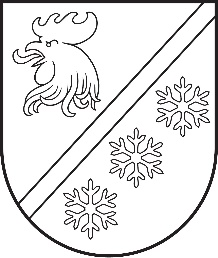 Reģ. Nr. 90000054572Saieta laukums 1, Madona, Madonas novads, LV-4801 t. 64860090, e-pasts: pasts@madona.lv ___________________________________________________________________________MADONAS NOVADA PAŠVALDĪBAS DOMESLĒMUMSMadonā2023. gada 31. augustā							        	     Nr. 548									    (protokols Nr. 15, 73. p.)Par jumta remontdarbu līdzfinansējumu Rīgas ielā 17, MadonāSIA „Madonas namsaimnieks” (turpmāk – Pārvaldnieks) informē Madonas novada pašvaldību (turpmāk – Pašvaldība), ka pamatojoties uz 24.08.2023. dzīvokļu īpašnieku kopsapulcē lemto Pašvaldība piekrita veikt līdzfinansējuma maksājumus par daudzdzīvokļu dzīvojamās mājas Rīgas ielā 17, Madonā, jumta seguma atjaunošanu, kas ir aprēķināts atbilstoši  dzīvokļu Nr. 4, Nr. 5, un Nr. 9 īpašuma domājamām daļām. Jumta remonta darbu izmaksu sadalījums Rīgas iela 17, Madona:  Pašvaldības dzīvokļu īpašumu maksājumu sadalījums:Pamatojoties uz augstākminēto, Pārvaldnieks lūdz Pašvaldību piešķirt vienreizēju līdzfinansējumu EUR 8683,00 ieskaitot PVN, vētrā cietušās daudzdzīvokļu dzīvojamās mājas Rīgas iela 17, Madona, jumta seguma atjaunošanai atbilstoši īpašuma domājamām daļām Pašvaldības īpašumos - dzīvokļos Nr. 4, Nr. 5 un Nr. 9.Noklausījusies sniegto informāciju, atklāti balsojot: PAR – 12 (Agris Lungevičs, Aigars Šķēls, Aivis Masaļskis, Andris Dombrovskis, Andris Sakne, Artūrs Grandāns, Arvīds Greidiņš, Gatis Teilis, Kaspars Udrass, Māris Olte, Valda Kļaviņa, Zigfrīds Gora), PRET – NAV, ATTURAS – NAV, Madonas novada pašvaldības dome NOLEMJ:Piešķirt līdzfinansējuma EUR 8683,00 (ieskaitot PVN) vētrā cietušās daudzdzīvokļu dzīvojamās mājas Rīgas iela 17, Madona, jumta seguma atjaunošanai atbilstoši īpašuma domājamām daļām Pašvaldības īpašumos- dzīvokļos Nr. 4, Nr. 5 un Nr. 9 no Madonas novada pašvaldības 2023. gada budžeta nesadalītajiem līdzekļiem.              Domes priekšsēdētājs				             A. Lungevičs	Anspoka 26597149ŠIS DOKUMENTS IR ELEKTRONISKI PARAKSTĪTS AR DROŠU ELEKTRONISKO PARAKSTU UN SATUR LAIKA ZĪMOGUJumta remonta darbu izmaksas (Tāme)Summa bez PVN49299,30Jumta remonta darbu izmaksas (Tāme)PNV 21%10352,85Jumta remonta darbu izmaksas (Tāme)Kopā ar PVN59652,15Madonas novada pašvaldības līdzfinansējums (EUR 20,00 uz 1m2)Madonas novada pašvaldības līdzfinansējums (EUR 20,00 uz 1m2)8200,00Jumta remontdarbu tāmes atlikusī summa (ar PVN)Jumta remontdarbu tāmes atlikusī summa (ar PVN)51452,151 m2 izmaksa62,6930Dzīv.nr.Vārds, UzvārdsPlatība m2Kopējā summa EUR4Madonas novada pašvaldība49,703115,855Madonas novada pašvaldība41,702614,319Madonas novada pašvaldība47,102952,84KOPĀ:KOPĀ:KOPĀ:8683,00